ATZINUMS Nr. 22/12-3.8/156par atbilstību ugunsdrošības prasībāmAtzinums iesniegšanai derīgs sešus mēnešus.Atzinumu var apstrīdēt viena mēneša laikā no tā spēkā stāšanās dienas augstākstāvošai amatpersonai:Atzinumu saņēmu:20____. gada ___. ___________DOKUMENTS PARAKSTĪTS AR DROŠU ELEKTRONISKO PARAKSTU UN SATURLAIKA ZĪMOGU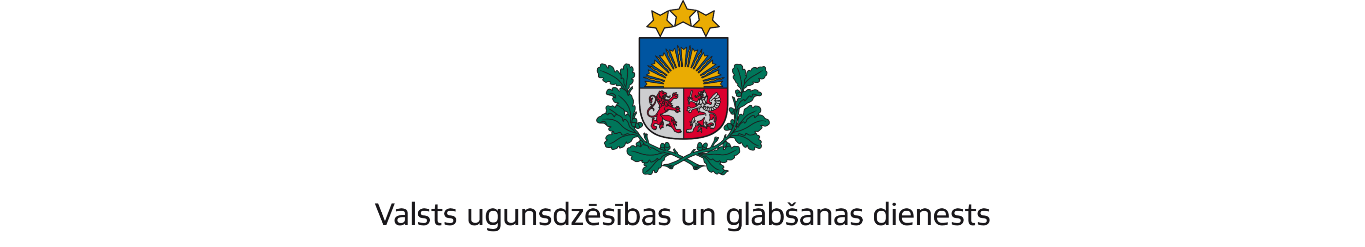 KURZEMES REĢIONA BRIGĀDEGanību iela 63/67, Liepāja, LV-3401; tālr.:63404475; e-pasts: kurzeme@vugd.gov.lv, www.vugd.gov.lvVentspilsDžudo klubs „Judokan”(izdošanas vieta)(juridiskās personas nosaukums vai fiziskās personas vārds, uzvārds)21.07.2022.Reģistrācijas Nr. 40008287517(datums)(juridiskās personas reģistrācijas numurs vai fiziskās personās kods)Malienas iela 70, Rīga, LV-1064(juridiskās vai fiziskās personas adrese)1.Apsekots: bērnu diennakts nometnei „ Ventspils 2022” paredzētās Olimpiskā centra „Ventspils” viesnīcas telpas Lielajā prospektā 33, Ventspilī (turpmāk - telpas).(apsekoto būvju, ēku vai telpu nosaukums)2.Adrese: Lielais prospekts 33, Ventspils, LV-36013.Īpašnieks (valdītājs): SIA „Olimpiskais centrs „Ventspils””(juridiskās personas nosaukums vai fiziskās personas vārds, uzvārds)Reģistrācijas Nr.40003245964, Sporta iela 7/9, Ventspils, LV-3601.(juridiskās personas reģistrācijas numurs vai fiziskās personas kods; adrese)4.Iesniegtie dokumenti: nometnes vadītājas Alekseja Azarova 2022.gada 20.jūlija	iesniegums5.Apsekoto būvju, ēku vai telpu raksturojums: trīsstāvu ēka, kas aprīkota ar automātiskougunsgrēka atklāšanas un trauksmes signalizācijas sistēmu, iekšējo ugunsdzēsības ūdensvada sistēmu un nodrošināta ar ugunsdzēsības aparātiem.6.Pārbaudes laikā konstatētie ugunsdrošības prasību pārkāpumi: nav7.Slēdziens: nav iebildumu telpu izmantošanai diennakts nometnes „Ventspils 2022”vajadzībām no 2022. gada 10. augusta līdz 2022. gada 20.augustam8.Atzinums izsniegts saskaņā ar: Ministra kabineta 2009.gada 1.septembra noteikumu Nr.981„Bērnu nometņu organizēšanas un daba kārtība” 8.5.apakšpunkta prasībām.(normatīvais akts un punkts saskaņā ar kuru izdots atzinums)9.Atzinumu paredzēts iesniegt: Valsts izglītības satura centrā.	(iestādes vai institūcijas nosaukums, kur paredzēts iesniegt atzinumu)Valsts ugunsdzēsības un glābšanas dienesta Kurzemes reģiona brigādes komandierim, Ganību ielā 63/67, Liepājā, LV-3401.(amatpersonas amats un adrese)Valsts ugunsdzēsības un glābšanas dienestaKurzemes reģiona brigādes Ugunsdrošības uzraudzības un civilās aizsardzības nodaļas inspektore*L.Lakše(amatpersonas amats)(paraksts)(v. uzvārds)(juridiskās personas pārstāvja amats, vārds, uzvārds vai fiziskās personas vārds, uzvārds; vai atzīme par nosūtīšanu)(paraksts)